Вариант 4 - Больница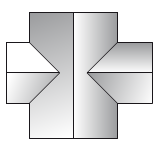 Определите местоположение следующих обязательных элементов:вход на территорию;дорожно-тропиночную сеть (дорожки и тропинки для прохода к основным объектам);территорию для отдыха пациентов и персонала;Все это оформить деревьями и кустарниками, живыми изгородями, цветниками и прочими элементами.